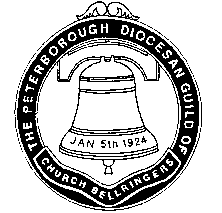 THE PETERBOROUGH DIOCESAN GUILD OF CHURCH BELLRINGERSFounded 5th January 1924                                                       Registered Charity No: 58271HAPPY BRANCHFebruary 30, 2018Dear Revd IncomingIt is my custom to welcome in advance new clergy to the Happy Branch, part of the Peterborough Diocesan Guild of Church Bellringers.  I understand that you have accepted a House for Duty Priest / the post of Rector / Vicar /Priest in Charge of Parishes names.  Four of your five churches have a ring of bells.The Happy Branch is one of ten branches through which the Guild meets its objectives of:Ringing for Divine ServiceRecruiting and training of RingersEncouraging the art of Change RingingHelping Ringers to improve their standard of ringingCare and Restoration of Bells and their fittingsOur branch annual meeting, at which all the officers are elected for the year, is held each January, and in 2019 will be held at Bellton. Our Branch Secretary is Pat Writing, from Upper Clangton (Tel: 0nnn) and Chris Leader, from Ringup (Tel: 0nnn) is the Branch Ringing Master.  Our Steward, Charlie Spiral (Tel: 0nnn) from Middle Somesuch, can advise on the physical condition of bells, noise problems, grants available and volunteer labour. Through the Guild he can obtain further expert and professional advice and experience. Happy Branch holds a practice, service, tea and short business meeting in the afternoon of the nth Saturday of most months.  We have a membership of around n from m towers and try to meet in each tower at least once in eighteen months and usually more often.   Our programme shows a visit to one of your parishes, Upper Clangton, in month.Describe the towers, their ringing activity and the tower captains etc after consulting with them!You can expect a welcome and support from our branch members.  We shall be very pleased to see you at meetings, practice nights or service ringing.  Perhaps we can encourage you to join us when you have a spare minute or two.Yours sincerely Branch Officer